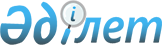 О внесении изменений в решение Аксуского городского маслихата от 23 июля 2012 года N 39/7 "О назначении социальной помощи отдельным категориям нуждающихся граждан города Аксу"
					
			Утративший силу
			
			
		
					Решение маслихата города Аксу от 12 апреля 2013 года N 124/15. Зарегистрировано Департаментом юстиции Павлодарской области 15 мая 2013 года N 3535. Утратило силу решением маслихата города Аксу Павлодарской области от 31 января 2014 года N 195/27      Сноска. Утратило силу решением маслихата города Аксу Павлодарской области от 31.01.2014 N 195/27.

      В соответствии с подпунктом 4) пункта 1 статьи 56 Бюджетного кодекса Республики Казахстан, статьей 20 Закона Республики Казахстан "О льготах и социальной защите участников, инвалидов Великой Отечественной войны и лиц, приравненных к ним", статьей 6 Закона Республики Казахстан "О местном государственном управлении и самоуправлении в Республике Казахстан" Аксуский городской маслихат РЕШИЛ:



      1. Внести в решение Аксуского городского маслихата от 23 июля 2012 года N 39/7 "О назначении социальной помощи отдельным категориям нуждающихся граждан города Аксу" (зарегистрированное в Реестре государственной регистрации нормативных правовых актов за N 12-2-206, опубликованное 15 августа 2012 года в газете "Аксу жолы - Новый Путь"  N 27) следующие изменения:



      в подпункте 18) пункта 1 слова "лица, имеющие злокачественные новообразования (4 стадия)" заменить словами "лица, страдающие онкологическим заболеванием, состоящие на диспансерном учете у врача-онколога";



      в абзаце третьем пункта 2 цифры и слова "68000 (шестьдесят восемь тысяч)" заменить цифрами и словами "75000 (семьдесят пять тысяч)";



      в пункте 3:

      в подпунктах 7), 8), 9) цифры и слова "в размере 10000 (десять тысяч) тенге" заменить цифрами и словами "в размере 7 (семи) МРП";



      в абзаце втором подпункта 3) пункта 5 цифры и слова "в размере 4 (четырех) МРП" заменить цифрами и словами "в размере 5 (пяти) МРП".



      2. Контроль за исполнением настоящего решения возложить на постоянную комиссию Аксуского городского маслихата по вопросам социальной и молодежной политики, законности и правопорядка.



      3. Настоящее решение вводится в действие по истечении десяти календарных дней после дня его первого официального опубликования.      Председатель сессии                        Т. Носачева      Секретарь городского маслихата             М. Омаргалиев
					© 2012. РГП на ПХВ «Институт законодательства и правовой информации Республики Казахстан» Министерства юстиции Республики Казахстан
				